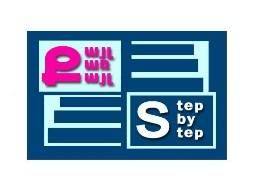 «Քայլ առ քայլ» բարեգործական հիմնադրամ «Նախադպրոցական հաստատության մանկավարժական աշխատողների մասնագիտական կարողությունների և հմտությունների զարգացման» ծրագիր ՀԵՏԱԶՈՏԱԿԱՆ ԱՇԽԱՏԱՆՔԹեմա՝ Ազգային  տոների, ծեսերի կազմակերպման առանձնահատկությունները կրթական  գործընթացումԴաստիարակ՝  Կարինե Դանղյան Մանկապարտեզ՝	«Սիսիան համայնքի թիվ 1  ՆՈՒՀ»        ՀՈԱԿ-ի  Շաղատ բնակավայրում գործող խումբ2022թ.ԲՈՎԱՆԴԱԿՈՒԹՅՈՒՆՆԵՐԱԾՈՒԹՅՈՒՆ-------------------------------------------------------------------------------------3Գլուխ 1. Նախադպրոցական հաստատությունում տոների տեսական հիմքերը. Տոների էությունն ու նշանակությունը ուսումնական գործընթացում. Ազգային տոներ----------------------------------------------------------------------------------------------------------------------------------------------------------------5Գլուխ 2.  Ազգային տոների կրթա-դաստիարակչական հենքը Զատկի տոնի  օրինակով--------------------------------------------------------------------------------------11ԵԶՐԱԿԱՑՈՒԹՅՈՒՆՆԵՐ-------------------------------------------------------------------------18ՕԳՏԱԳՈՐԾՎԱԾ ԳՐԱԿԱՆՈՒԹՅԱՆ ՑԱՆԿ-----------------------------------------------19ՆԵՐԱԾՈՒԹՅՈՒՆԹեմայի արդիականությունը և կարևորությունը.  Նախադպրոցական տարիքը  երեխայի մոտ  գեղեցկության աշխարհի մասին պատկերացումներ ներմուծելու ամենաօպտիմալ ժամանակն է։ Այս առումով մեծ նշանակություն ունի դաստիարակի անձը։ Նախադպրոցական տարիքի երեխայի դաստիարակության վերջնական արդյունքը կախված է նրա բարոյական բնավորությունից, գիտելիքների մակարդակից, մասնագիտական ​​հմտություններից և փորձից:Այդ իսկ պատճառով մեծ նշանակություն է տրվում սաների համակողմանի զարգացմանը, վերջինիս արվեստի աշխարհին ծանոթացնելուն, որն անփոխարինելի ազդեցություն ունի նրա հոգևոր հարստացման և շրջակա միջավայրի նկատմամբ ստեղծագործ վերաբերմունքի վրա։Մանկապարտեզում տոնը ուրախություն է, զվարճանք, որը կիսում են մեծերն ու երեխաները: Նրանք պետք է մտնեն երեխայի կյանք որպես լուսավոր իրադարձություն և երկար մնան հիշողության մեջ։Զարմանալի չէ, որ ասում են, որ վաղ մանկության տպավորությունն ամենաուժեղն է, անմոռանալին։ Մանկապարտեզում տոնական օրը ապրում է հիշողության մեջ՝ ծիծաղի, զվարճանքի, խաղերի, երգերի, վառ տարազների, նվերների և առաջին ելույթի տեսքով::Բացի այդ, տոնը գեղարվեստական ​​դաստիարակության կարևոր միջոց է, իսկ երբ խոսքը վերաբերում է ազգային տոներին, ապա դրանց դերը դառնում է նաև ձևավորվող անհատի ինքությունը կերտելը։ Այստեղ երեխաների ճաշակն է ձևավորվում. գեղարվեստական ​​երաժշտական ​​և գրական նյութը, սենյակի գունագեղ ձևավորումը, զգեստները նպաստում են երեխաների մոտ գեղեցկության, գեղեցիկի զգացողության զարգացմանը,ազգային տոների բովանդակությանն ու ծիսակարգին ծանոթացում բարձրացնում է սանի ինքնաճանաչողությունն ու բարձրացնում ազգային գիտակցությունը։Գաղտնիք չէ, որ ամենատպավորիչ ու մնայուն գիտելիքը ձեռք է բերվում հույզերի վրա ազդեցության ճանապարհով, ինչի հնարավորությունները լավագույնս ընձեռում են տոները:Վերոբերյալներ կարծում ենք, լավագույնս ներկայացնում են քննարկվող թեմայի կարևորությունն ու արդիականությունը:Աշխատանքի նպատակն ու խնդիրները.Աշխատանքի նպատակն է ուսումնասիրել  ազգային տոների, ծեսերի կազմակերպման առանձնահատկությունները կրթական գործընթացում: Աշխատանքի խնդիրներն են.Ուսումնասիրել նախադպրոցական հաստատությունում տոների տեսական հիմքերը. տոների էությունն ու նշանակությունը ուսումնական գործընթացում, Ներկայացնել ազգային տոների կարևորությունը ուսումնադաստիարակչական գործընթացումՆերկայացնել տոներին նվիրված միջոցառումների կազմակերպման առանձնահատկությունները մանկապարտեզի միջին խմբում.Գլուխ 1. Նախադպրոցական հաստատությունում տոների տեսական հիմքերը. Տոների էությունն ու նշանակությունը ուսումնական գործընթացում. Ազգային տոներՎաղ մանկության տպավորությունները հաճախ մնում են ողջ կյանքի ընթացքում: Նրանց պայծառությունն ու հարստությունը երկար տարիներ կարող են ջերմացնել և զարդարել մարդու հոգին: Տոները բերում են իրենց հատուկ զգացմունքներն ու ապրումները ուրախ տրամադրությունների, մանկության անմոռանալի հույզերի ընդհանուր շղթայի մեջ: Տոնը հաղորդակցության ուրախությունն է, ստեղծագործության և համատեղ արարման բերկրանքը, ինքնադրսևորման ուրախությունը, ազատագրման և փոխադարձ հարստացման բերկրանքը:Մանկավարժների հիմնական խնդիրն է, օգտագործելով երեխաների հետաքրքրությունը, նրանց խանդավառությունը, այս տեսակի գործունեության մեջ սինթեզել ինչպես գեղագիտական, այնպես էլ բարոյական դաստիարակությունը, գեղեցիկը տեսնելու և հասկանալու կարողությունը, ինչպես նաև այն բոլոր հմտությունները, որոնք երեխաները յուրացրել են ամբողջ ուսումնառության ընթացքում:Տոնը հիանալի իրավիճակ է խոսքի ակտիվացման, նրա հաղորդակցական ֆունկցիայի համար։ Տոնը խոսքի միջավայր է, որն այնքան անհրաժեշտ է երեխաներին։ Տոնը բացահայտում է նախադպրոցական տարիքի երեխայի համակողմանի զարգացման ամենահարուստ հնարավորությունները։Ցանկացած տոնի մեջ կան արվեստի տարբեր տեսակներ՝ գրականություն, երաժշտություն, նկարչություն, թատրոն, մնջախաղ։ Այսպիսով, տոնը արվեստի գրեթե բոլոր տեսակների սինթեզ է։ Իսկ նրանց համատարած օգտագործումը նախադպրոցականների հետ աշխատելիս թույլ է տալիս ընդլայնել երեխայի մտահորիզոնը, ձևավորել երեխայի վարքի ուղղություններն ու նորմերը, զարգացնել նրա ստեղծագործական կարողությունները: Տարբնույթ գործողությունների մեջ դրսևորվում են երեխայի ամենատարբեր հակումները, ձևավորվում են որոշակի հմտություններ և կարողություններ։ Երեխաները սովորում են իրենց շարժումները ստորադասել երաժշտության ռիթմին, տարբերել երաժշտական ​​տեմպերը, դրանք արտացոլել շարժումների, խաղերի մեջ՝ ուղեկցելով խոսքին։Մանկավարժության մեջ ստեղծագործական գործունեությունը սահմանվում է որպես երեխայի անհատականության զարգացման օբյեկտիվ գործոն: Մանկավարժի ​​նպատակն է կազմակերպել անհատականության ձևավորման գործընթացը, այսինքն. կազմակերպել երեխայի կյանքը` որպես մշտական ​​վերելք դեպի մշակույթ, աշխարհի հետ փոխգործակցություն ժամանակակից նվաճումների մակարդակով, որպեսզի այդպիսի փոխազդեցության ընթացքում տեղի ունենա անձի առավելագույն զարգացում և այդ զարգացման արդյունքում նա մտնի հեշտ ձևավորի իրական սոցիալական  կապեր ու հարաբերություններ:Նախադպրոցական տարիքի երեխաների գործունեության առաջատար տեսակը վերարտադրողական գործունեությունն էմիայն ձևավորվում է մտածողության առաջատար տեսակը՝ տեսողական-արդյունավետ, տեսողական-փոխաբերական, իսկ զարգացման այս փուլում գործնականում բացակայում է բանավոր-տրամաբանական մտածողությունը։ Այս փուլում ձևավորվում են ապագայում ստեղծագործական գործունեության զարգացման նախադրյալները։	Ցանկացած տոնի հիմքը երաժշտական ​​գործունեությունն է։ Մանկապարտեզում այն ​​բաղկացած է երգ ու պարից։ Երգելը կարևոր տարր է նախադպրոցական տարիքի երեխայի դաստիարակության և կրթության մեջ, քանի որ այն մեծ օգնություն է ցուցաբերում լսողական ընկալմանը, ձայնի և արտասանության զարգացմանը:Պարի բեմադրության գործընթացում ևս մեծ աշխատանք է տարվում լսողական ընկալումը զարգացնելու ուղղությամբ։ Երեխաներին պետք է սովորեցնել տարբերակել երաժշտական ​​բիթերն ու երաժշտության ռիթմը, անհրաժեշտ է նաև պարային շարժումներ սովորել, որն իր հերթին բարենպաստ ազդեցություն է ունենում շարժական հմտությունների  համակարգման և մկանային հիշողության զարգացման վրա: Պարը նաև թույլ է տալիս երեխաներին որոշակի շարժումների միջոցով զգալ երաժշտության բնավորությունն ու ռիթմը:Տոնի մեջ ոչ պակաս կարևոր դեր է խաղում խոսքային ակտիվությունը, որը, հիմնականում, հանգում է բանաստեղծություններ սովորելուն։ Տոնին պոեզիա և այլ խոսքի գործողություններ կարդալը ոչ միայն ցանկալի է, այլև անհրաժեշտ, քանի որ. սա ստեղծում է խոսքի զարգացման ամենահարուստ հնարավորությունները, ստեղծում է նախադպրոցական երեխայի համար այնքան անհրաժեշտ խոսքի միջավայր: Հրապարակային խոսքի պայմաններում երեխան զգում է պատասխանատվություն. պետք է խոսի, խոսի այնպես, որ իրեն հասկանան։ Երեխաները սիրում են ելույթ ունենալ, ցույց տալ, թե ինչ կարող են անել։ Տոնը լավ իրավիճակ է խոսքն ակտիվացնելու համար։Տեսողական գործունեությունը մեծ ճանաչողական ուժ ունի: Տեսողական գործունեությանը օգնելու համար հնարավոր է ներգրավել այլ անձեռնմխելի անալիզատորներ՝ հպում, շարժում, զգայունություն: Տոնի և դրան նվիրված միջոցառման ժամանակ երեխայի կողմից ընկալվող տեսողական շրջանակը համակցված է բառի հետ: Վիզուալ պատկերի` բառի հետ համադրման հիման վրա նախադպրոցականները պատկերացումներ են կազմում իրենց շրջապատող աշխարհի մասին:Մարդու շարժողական հմտությունների զարգացման համար մեծ նշանակություն ունեն նյարդամկանային ապարատի հասունացումը և նախորդ սերունդների պատմականորեն հաստատված փորձի յուրացումը։ Երեխայի կողմից շարժումների զարգացումն իրականացվում է դաստիարակի ազդեցությամբ։ Երեխայի զարգացման համար հատկապես կարևոր է ձեռքի շարժումների վարպետությունը։ Մարդու ձեռքը՝ որպես աշխատանքային օրգան, սկսում է վաղ զարգանալ և աստիճանաբար կատարելագործվում տարբեր գործողությունների, այդ թվում՝ կերպարվեստի գործընթացում։ Տեսողական գործունեության առանձնահատկությունները կայանում են նրանում, որ դրա իրականացման համար կարևոր է ոչ միայն ձեռքի զարգացումը, այլև ձեռքի և աչքի համատեղ զարգացումը: Շարժման տեսողական վերահսկումը էական է պատկերի ստեղծման բոլոր փուլերում: Իսկ նախադպրոցական տարիքի երեխաների տեսողական գործունեության համար անհրաժեշտ է զարգացնել աչք-ձեռքի համակարգումը:Երեխաները, պատրաստվելով տոնին, նվերներ են պատրաստում իրենց ծնողներին (բացիկներ մայրիկին մինչև մարտի 8-ը), մասնակցում են սրահի զարդարման գործընթացին (ձյան փաթիլներ, Ամանորի տոնածառի զարդարանք, աշնանային տոնի տերևներ և այլն) օգտագործելով օրիգամիներ և նկարչական գործունեության արդյունքներ: Շատ կարևոր է, որ երեխան հասկանա, որ իր աշխատանքով մասնակցում է ընդհանուր գործին։ Երեխաների համար հետաքրքիր է դիտել, թե ինչպես է իրենց ջանքերով սովորական դահլիճը վերածվում առասպելական ձյունածածկ անտառի, հետո գարնանային կանաչ մարգագետնի, հետո աշնանային պուրակի։Տոնական միջոցառման ներկայացման համար անհրաժեշտ տարազների հիմնական մասը պատրաստում են երեխաների ծնողները և մանկապարտեզի մանկավարժական անձնակազմը, իսկ  երեխաները փոքրիկ լրացումներ են անում զգեստների և անհրաժեշտ պարագաների վրա կերպարվեստի պարապմունքների ընթցքում` զարգացնելով ձեռքի և աչքի մկանային համակարգը:Հաղորդակցությունը, որպես գործունեության հատուկ տեսակ, ակտիվորեն օգտագործվում է ինչպես տոնին նախապատրաստման գործընթացում, այնպես էլ ուղղակի տոնակատարության ժամանակ: Դա տեղի է ունենում երեխաների և ուսուցչի, ծնողների, մասնակից հերոսների և, իհարկե, հենց երեխաների միջև:Հաղորդակցությունը ներառում է տեղեկատվության փոխանակում համատեղ գործունեության մասնակիցների միջև, որը կարելի է բնութագրել` որպես հաղորդակցության հաղորդակցական կողմ: Շփվելով՝ մարդիկ դիմում են լեզվին՝ որպես հաղորդակցության կարևորագույն միջոցներից մեկը։ Եվ դաստիարակը, օգտագործելով պահը, բռնում է այս հաղորդակցության սկիզբը, երեխաներին տանում է դեպի բանավոր խոսքը՝ որպես միջանձնային հաղորդակցության միջոց։Հաղորդակցության երկրորդ կողմը հաղորդակցվողների փոխազդեցությունն է. խոսքի գործընթացում փոխանակումը ոչ միայն խոսքերն են, այլև գործողությունները, գործերը:Ի վերջո, հաղորդակցության երրորդ կողմը ներառում է միմյանց ընկալումը: Շատ կարևոր է, օրինակ, հաղորդակցման մասնակիցներից մեկը մյուսին ընկալում է որպես վստահելի, խելացի, հասկացող, պատրաստված, թե՞ նախապես ենթադրում է, որ ոչինչ չի հասկանա: Եվ մանկավարժների համար շատ կարևոր խնդիր է թիմում ստեղծել ջերմ, ընկերական մթնոլորտ, երեխաներին սովորեցնել հանդուրժողականություն, հաստատել նրանց հաղորդակցությունը «հավասար հիմունքներով»: Երեխայի կյանքում տեղի ունեցած իրադարձությունը` տոնը, նրա համար հոգեկան տրավմայի չի վերածվում, որպեսզի երկար տարիներ նրա հիշողության մեջ մնան միայն լավ, վառ հիշողությունները, և ոչ դառը վրդովմունքը:Այսպիսով, հաղորդակցության մեկ գործընթացում պայմանականորեն կարելի է առանձնացնել երեք կողմ՝ տեղեկատվության փոխանցում, փոխազդեցություն և փոխադարձ ընկալում։ Հաղորդակցման օրինաչափությունների իմացությունը և հաղորդակցման հմտությունների ու կարողությունների զարգացումը հատկապես կարևոր են մանկավարժի համար, ում մասնագիտական ​​խնդիրը կարող է հաջողությամբ լուծվել միայն այն դեպքում, եթե նրան հաջողվի արդյունավետորեն ներգրավել երեխաներին համատեղ գործունեության մեջ, հաստատել փոխըմբռնում և փոխազդեցություն:Այսպիսով, տոնի պատրաստման և անցկացման գործընթացում օգտագործվում են տարբեր տեսակի միջոցառումներ (երաժշտական, խոսքի, տեսողական գործունեություն և հաղորդակցություն): Տարբեր գործողությունների օգտագործումը ոչ միայն որոշում է տոնի բովանդակությունը, այլև լուծում է մի շարք կոնկրետ խնդիրներ. զարգացնում է լսողական ընկալումը, արտասանությունը, ձայնը, ընդլայնում է երեխայի ակտիվ բառապաշարը, զարգացնում է նուրբ շարժողական հմտություններ, ընդլայնում է երեխաների գաղափարները իրենց շրջապատող աշխարհի մասին և նպաստում հաղորդակցման հմտությունների ձևավորմանը: Բոլոր զարգացրած հմտություններն ու կարողությունները, ձևավորված անհատականության գծերը, անկասկած, օգտակար են և ծառայելու են երեխային չափահաս տարիքում:Ինչ վերաբերում է ազգային- կրոնական ու ավանդական տոներին, ապա հայկական ավանդական տոնացույցը կոչված է կարգավորելու և անաղարտ պահելու յուրաքանչյուր սերնդի դարեդար փոխանցվող ավանդներն ու ազգային արժեքները, ներգրավել նրան համայնքի կյանքի, փոխանցվող ավանդույթների մեջ և ազգային ինքնատիպ սովորույթների իրազեկը դարձնել: Այդ ավանդական տոների մեջ կարելի է գտնել հայ ժողովրդական իմաստնության ոսկե հատիկները, որոնք խորին հարգանք և ակնածանք են առաջացնում ազգի նկատմամբ: Ժողովուրդը, որի պատմությունը գալիս է դարերի խորքից, իր ուսերին ավել բեռ չի բերում, այլ վերցնում է միայն ամենաարժեքավորն ու պիտանին` որի առանցքը նոր սերունդն է, ազգի ու գերդաստանի շարունակությունը, կուտակված սոցիալ-մշակութային փորձի փոխանցումը:Ավանդական տոների գլխավոր ու կարևորագույն առանձնահատկություններից մեկն էլ այն է, որ այստեղ բոլորը մասնակիցներ են ու այն լայն հնարավորություն է տալիս դրևորելու անհատական ու կոլեկտիվ եսը, ունի միավորող մեծ ներուժ, որտեղ  ժամանակավոր վերանում են հասարակական հարաբերությունների սահմանները: Դրանք արտացոլում են հայ ազգային առանձնահատկությունները և տալիս պատկերացում նրա կենսակերպի, արժեքների և ազգային կերպարի մասին:Հայոց տոները շատ հարուստ երգեր ու պարեր ունեն: Երգերի բովանդակությունը համարյա միշտ համապատասխանում է տվյալ տոնի իմաստին: Նոր տարվա երգերում հնչում են ընտանիքի բարեկեցության ու անհատի երջանկության մաղթանքներ, Տյառնընդառաջի, Բարեկենդանի տոներին` հասարակական բարեկեցության, սիրային, չարխափան-հմայական երգերն են շատ, Զատկի տոնից մինչև Վարդավառ` դաշտերի առատության, մարագների լիության, զույգերի երջանկության մաղթանքները, Վարդավառին` կատակերգերը, ծաղրը և այլն: Ընտանիքներին ցորեն, գարի, հաց, յուղ, մեղր, շատ անասուններ, ոսկի ու արծաթ մաղթող երգերում թեման շարունակվում է իղձերին հասնելու ցանկությամբ, սոցիալական դիրքի բարձրության մաղթանքով: Անթիվ են քնարական երգերը` սքանչելի համեմատություններով, բնության ու մարդկային հույզերի նրբագույն ելևէջների ներկայացմամբ, կարոտով ու սիրով թաթախուն, ուրախ ու տխուր, թախծոտ ու կենսունակ, սրամիտ, սյուժետային,: Տոնական երգ ու պարին մասնակցելը, դրանց իմացությունը մարդու գեղագիտական և հասարակական դաստիարակության մաս են կազմում և հնարավորություն են տալիս դեռ մանկապարտեզում անձի մոտ ձևավորել ազգայինի, սեփական ինքնության մասին պատկերացումներ: Ժամանակակից գլոբալիստական աշխարհում, կարծում ենք տոների դասավանդումն ու դրանց մասին ճիշտ ներկայացված տեղեկատվությունը կօգնեն հայրենաճանաչության, ինքնաճանաչության բարձրացմանը, կնպաստեն արդեն հասուն տարիքում այն կարևոր գիտակցության արթնացմանը, որ այսպիսի մանրուքներով են ժամանակակից նույնական մշակությում տարբերվում փոքր ազգերն ու նպաստում մշակութային բազմազանությանը:Գլուխ 2.  Ազգային տոների կրթա-դաստիարակչական հենքը Զատկի տոնի  օրինակովԱզգային տոնածիսական համակարգի յուրաքանչյուր տոն լայն հնարավորություն է տալիս երեխաներին ծանոթացնել տոնի խոհրդին, նրա հետ կապված ավանդույթներին ու սովորույթներին, երգ ու պարին, ծիսակարգին: Հայկական ժողովրդական տոները որպես ազգային մշակույթի ավանդույթներին ծանոթանալու միջոց, հրաշալի նյութ են պարունակում: Սրանց միջոցով  սեփական արմատներին ժողովրդի պատմությանը, մշակույթին, աշխարհայացքին ծանոթանալու լայն հնարավորություններ են բացվում: Զատկի, Ամանորյա, Սուրբ ծննդյան, Վարդավառի,  Տյառնընդառաջի տոները մանկապարտեզում նշում ենք նախապես ծանոթացնելով սաներին տոնի խորհրդին, դրա հետ կապված ազգային ավանդույթներին ու սովորույթներին:Հայոց ավանդական տոների միջոցով կարելի է նոր սերնդին փոխանցել մշակութային ժառանության բազմաշերտ արժեքները` նպաստելով հայեցի դաստիարակությանն ու իրական ազգային արժեհամակարգերի ձևավորմանը:  Կարծում ենք, դա լավագույնս կարելի է անել միայն գիտակցված մոտեցմամբ վեր հանելով յուրաքանչյուր ծեսի գաղափարական հենքը, ու նոր սերնդին հաղորդակից դարձնելով  նախնիների կողմից այդքան կարևորված հարաբերությունների համակարգին.Հարգանք սեփական ընտանիքի ու հայրենիքի նկատմամբ,Ընտանիքի դիտարկում` որպես կարևորագույն արժեքի,Սերունդների երկխոսության կարևորում,Փոխօգնություն ու փոխգործակցություն, դրանց բարոյական ու սոցիալական կողմերի գիտակցում ու կարևորում:Հաճախ տոնին նվիրված միջոցառմանը պատրաստվելու համար տևական ժամանակ է պահանջվում, որի ընթացքում երեխաների հետ միասին նախապատրաստում ենք յուրաքանչյուր մանրուք, որ անհրաժեշտ է տոնը հավուր պատշաճի կազմակերպելու համար: Ծանոթանում ենք յուրաքանչյուր դետալի խորհրդին, կիրառման եղանակներին ու նպատակներին, որոնք յուրաքանչյուրը, անխոս, բարձրացնում են սաների հայրենաճանաչողությունը: Ազգային-հայրենասիրական երգ ու պարը, ավանդույթների ու սովորույթների բեմականացումը  մոտեցնում են երեխաներին արմատներին,  ծանոթացնում նրանց ավանդականին ու ժողովրդականին` միևնույն ժամանակ հետաքրքիր ու հաճելի դարձնելով  ուսումնառության գործընթացը, սեր ու հարգանք սերմանելով ազգայինի ու ժողովրդականի, ավանդականի ու հոգևորի նկատմամբ:Ծեսն այն միջավայրն է, որտեղ մասնակիցները նախապատրաստական և իրականացման ընթացքում կիրառում են իրենց կարողությունները, հմտությունները, գիտելիքները: Սանը քայլ առ քայլ, անկաշկանդ միջավայրում, ամենօրյա արդյունավետ գործունեությամբ, լիիրավ մասնակցությամբ, կարողություններ և հմտություններ ձեռք բերելով ու փոխանցելով, յուրացնում են ծեսը: Կենդանի, ազատ միջավայրում խաղարկում են ծիսական գործողությունները՝ երգելով, պարելով, խաղալով, ինքնադրսևորվելով, իրացնելով իրենց կարողությունները, հմտությունները, գիտելիքները: Ծիսական միջավայրում կատարում են նախօրոք ուսուցանված երգերը, պարերը՝ ծանոթանալով ինչպես ծեսի, այնպես էլ ծեսի հետ կապված գործողությունների, ծիսական պարագաների հետ, որոշում՝ ինչ և ինչպես են կատարելու, որ գործողություններն են, որոնք այսօրվա կյանքով ապրողը կարող է կատարել: Ուսումնասիրելով տոների կազմակերպման առանձնահատկությունները, պետք է առանձնացնենք աշխատանքային հետևյալ փուլերը. I փուլ - նախնական պլանավորում.II փուլ - աշխատանք սցենարի վրա.III փուլ - երեխաների նախնական ծանոթությունը տոնի հետ.IV փուլ՝ փորձեր.V փուլ՝ տոնի անցկացում.VI փուլ - ամփոփում.VII փուլ - տոնի հետևանքը:I. Ուսումնական տարվա սկզբին անցկացվում է մանկավարժական կազմի ժողով, որում քննարկվում է տարվա աշխատանքային ծրագիրը, տոների ընտրությունն ու դրանց իրականացման ժամկետները:II. Երկրորդ փուլում սկսվում է տոնի անմիջական պատրաստությունը։ Մանկավարժները, ուսումնասիրելով տվյալ տարիքային խմբի ծրագրերը, ընտրում են խոսքի նյութ իրենց խմբի երեխաների համար՝ հաշվի առնելով նրանց անհատական ​​առանձնահատկությունները, կարողությունները և գիտելիքները։ Երաժշտական ​​ղեկավարն ընտրում է պարեր, իսկ ընտրությունը կատարվում է՝ հաշվի առնելով յուրաքանչյուր առանձին երեխայի և ընդհանրապես երեխաների խմբի հնարավորությունները։ Երաժշտական ​​ղեկավարը դաստիարակի հետ միասին ընտրում է երգեր, որոնք երեխաները կարող են կատարել։Նախապատրաստման այս փուլում ստեղծվում է տոնական սցենար, որն իր մեջ ներառում է արդեն ընտրված խոսք ու երաժշտական ​​նյութ։ Ավելին, ուսումնական տարվա առաջին տոնը (սովորաբար սա աշնան տոնն է) հիմնված է շատ պարզ նյութի վրա։ Տոնը ներառում է հնարավորինս շատ զվարճանք և խաղեր, որոնցում առաջատար դեր է խաղում մանկավարժական կազմը, իսկ երեխաների երաժշտական ​​խոսքի ակտիվությունը հիմնված է այս տարի ձեռք բերած հմտությունների վրա։ Հետագա տոներին զվարճանքն ու խաղերն աստիճանաբար փոխարինվում են մանկական ներկայացումներով, իսկ մանկավարժներին  մնում է միայն առաջնորդի դերը։Այսպիսով, մեր մանկապարտեզում տոներն օգտագործվում են ուսումնասիրված նյութը ամբողջացնելու և ամփոփելու համար:V. Երբ գալիս է այդ շատ սպասված օրը, երբ կերպարանափոխված ու զարդարված դահլիճը լի է հանդիսատեսով, իսկ երեխաները շունչը պահած սպասում են ակցիայի մեկնարկին... տոնը սկսվում է... անցնում է... և ավարտվում է, բայց տոնական աշխատանքը չի ավարտվում.VI փուլն ամփոփվում է. Ինչպես արդեն նշել ենք, երեխաների և նույնիսկ մեծահասակների հիշողությունը պահպանում է վառ, ուրախ, վառ տպավորություններ, որոնցով տոնը հարուստ է երկար ժամանակ։ Իսկ մանկավարժների  խնդիրն այս փուլում այս հիշողություններին այն հմտությունները, կարողություններն ու գիտելիքները «կցելն» է, , որոնք երեխաները ստացել են տոնին և դրան պատրաստվելու ընթացքում։ Դրա համար անցկացվում են զրույցներ, որոնցում երեխաները հիշում են, թե ինչն է իրենց դուր եկել, մանկավարժի օգնությամբ ընդգծվում է տոնի մեջ ամենակարևոր գաղափարները, բացատրվում անհասկանալի պահերը։VII փուլ - տոնի հետևանքը: Այս փուլում ամրագրվում են տոնի թեմային առնչվող ամենաբովանդակալից ու գունեղ տպավորությունները, դրոշմվում են գծանկարներում և մոդելավորումներում։Երաժշտության դասերին երեխաները կրկնում են իրենց սիրելի պարերը և առանձին հերոսների գործողությունները: Որոշ կատարումներ կրկնվում են մի քանի անգամ՝ փոխելով կատարողներին։Այժմ <<Զատկի>> տոնի նկարագրությամբ ներկայացնենք մեր մանկապարտեզում ազգային տոների` կրթական պրոցեսում ներգրավելու առանձնահատկություններն ու բովանդակային կողմը:Դեռ նախապատրաստական փուլում երեխաներին ենք փոխանցում տոնի խորհուրդը` հնարավորինս կարճ ու մատչելի:  Հիսուս Քրիստոսի հրաշափառ Հարության տոնը կոչվում է նաև Զատիկ։ Այն նշանակում է զատում, բաժանում, հեռացում մեղքերից ու վատ գործերից, անգամ վատ մտքերից և վերադարձ  Աստծուն: Զատիկը Հայ Առաքելական Ս. Եկեղեցու 5 տաղավար տոներից մեկն է: Հիսուս Քրիստոսի խաչելությունից և մահից հետո` երեկոյան, բարեպաշտ մարդիկ Նրա մարմինը իջեցրին խաչից և դրեցին ժայռափոր գերեզմանի մեջ՝ փակելով մեծ քարով: Երեք օր հետո` կիրակի առավոտյան, յուղաբեր կանայք` Մարիամ Մագդաղենացին, Հակոբի մայր Մարիամը և Սողոմեն, գնացին գերեզման՝ անուշաբույր յուղերով օծելու Քրիստոսի մարմինը, սակայն զարմանքով տեսան, որ քարայրի մուտքի քարը հեռացված է, իսկ գերեզմանը` դատարկ է: Մինչ նրանք տարակուսում էին, երևացին երկու հրեշտակ և ասացին. «Ինչո՞ւ եք ողջին մեռելների մեջ փնտրում: Այստեղ չէ, այլ Հարություն առավ»: Տոնին պատրաստվում ենք դեռ մոտ մեկ ամիս առաջ` զատկական ածիկ զանելով: Երեխաներին ենք ներկայացնում  տոնի շուրջ եղած պատկերացումները, ինչպես են նշել այն մեր տատիկներն ու պապիկները: Հայոց մեջ Սուրբ Զատիկը մշտապես նշվել է մեծ ճոխությամբ. Տոնական ուտեստներից մինչև հագուստ ու նվերներ կազմել են զատկական օրերի կարևոր մասերը: Տոնի պատրաստությունները սկսվել են շատ ավելի վաղ, քան շաբաթ երեկոն: Տանտիկնները օրեր առաջ «ածիկ» են աճեցրել` տոնին ներկած ձվերը դրա մեջ դնելու նպատակով: Ածիկը ծլեցրած ցորենն է, որը համարվում է մեռնող ու հառնող կյանքի խորհրդանիշ: Այսինքն` ցորենը ցանում ես` մեռնում է, հետո ծլում է ու միջուկից դուրս է գալիս կանաչը` խորհրդանշելով նոր կյանքի սկիզբը:Երեխաներին տոնի բովանդակությանը և որոշ ծիսական մանրամասների ծանոթացնելուց հետո  սկսում ենք պատրաստվել տոնակատարությանը` զարդարում ենք կենաց ծառը, զատկական ձվերի համար նախատեսված զամբյուղը, խմբասենյակը բերում ենք միջոցառման համար ներկայանալի տեսքի: 	Բուն տոնակատարության օրը զարդարում ենք ձվերը, խաղում ձվախաղ: Խաղում են երկուսով: Որոշում են, թե ով է առաջինը խփելու, և որոշյալը խփում է խաղընկերոջ բռի մեջ գտնվող ձվի երևացող սուր գագաթին: Եթե առաջին հարվածից ջարդվում է խփվող ձուն` խաղընկերն իրավունք ունի մրցելու նաև ձվի բութ գագաթով: Եթե ջարդվում է նաև երկրորդ գագաթը, ապա ջարդված ձուն տրվում է խփողին: Եթե խփողը ձուն ջարդում է, ապա նա ջարդված ձվի տիրոջից ստանում է մի ամբողջական, չխփված ձու: Եթե ջարդվում է խփողի ձուն, ապա նա պարտված կողմն է և անիջապես խաղընկերոջն է հանձնում իր ջարդված ձուն կամ, ըստ պայմանավորվածության, մեկ ամբողջական չջարդած ձու:Հնում ձուն բուսանախշվել է հետևյալ եղանակներով. Սոխի կեղևով ներկված ձվին սոսնձել են տարբեր տեսակի կանաչիների տերևներ: Այնուհետև մի քանի ժամ ձուն թթու թանի մեջ են պահել և հանելուց հետո սոսնձած տերևներից զգուշությամբ ազատել են: Սոսնձած մասերում կարմիր գույնի նախշազարդ տերևների դաջվածք է մնացել, իսկ շուրջը թթու թանից սպիտակել է: Ստացվել է տերևազարդ ձու: Մինչ սոխի կեղևներով ձվերի ներկելը, դրանց վրա դրվել են բույսերի տերևիկներ և ցանցավոր կտորով պինդ կապել այնպես, որ հեղուկը ձվի կեղևի և տերևի արանքը չթափանցի: Խաշելուց հետո ձուն կարմրել է, իսկ տերևների տեղը սպիտակ է մնացել: Ներկված ձվերն անուշ անելուց հետո, խաղում ենք զատկական ծիսախաղեր ու երգում ծիսական երգեր, որոնցից մի քանիսը կներկայացնենք ստորև:Երեխաները չարխափաններով, ոտքերի դոփյուններով, այլ չխկչխկացող առարկաներով շրխկացնում և աղմկում են: Ներկաներից մեկը հարցնում է.— Ի՞նչ եք անում:— Մուկն ենք բռնում:— Որ ի՞նչ անեք:— Որ ուղարկենք:— Ու՞ր:— Մկստան:Նորից են աղմկում:— Ի՞նչ եք անում:— Ցուրտն ենք բռնում:— Ու՞ր ուղարկեք:— Իր երկիրը՝ հյուսիս:Նորից են աղմկում:— Ի՞նչ եք անում:— Ծուլությունն ենք բռնում:— Ու՞ր ուղարկեք:— Օվկիանոսի հատակ:Նորից են աղմկում:— Ի՞նչ եք անում:— Փնթիությունն ենք բռնում:— Ու՞ր ուղարկեք:— Խոզերի մոտ:Նորից են աղմկում:— Ի՞նչ եք անում:— Անկարգությունն ենք բռնում:— Ու՞ր ուղարկեք:— Կապիկների մոտ:Մի քանի զատկական ու ուսուցանող խաղեր խաղալուց հետո, երգում ենք զատկական երգեր ու պարում ազգագրական պարեր, որ սովորել ենք տոնին պատրաստվելու ընթացքում,:Տոնը ոչ միայն երեխաների դաստիարակության միջոց է, այլև ծնողների շրջանում մանկավարժական քարոզչության ձև։ Ուստի ծնողները ևս ներառվում են դրա նախապատրաստական ​​աշխատանքներում (տարազների, ատրիբուտների պատրաստում և այլն) և , իհարկե, հրավիրվում են տոնին։ Իհարկե, նկարագրված դեպքը չէր ներառում բուն տոնին ծոնղների ներկայություն, բայց վերջիններիս դերը մեծ էր նախապատրաստական աշխատանքների փուլում:ԵԶՐԱԿԱՑՈՒԹՅՈՒՆՆԵՐԺամանակակից աշխարհում, երբ մարդկությունը գնում  է մշակութային, տնտեսական ու քաղաքական համահարթեցման  ճանապարհով, փորք պետությունների համար գոյության պայքարի կենտրոնում  ազգային ինքնության ու բազմազանության  գիտակցումն ու պահպանումն է: Հենց այս ֆոնին է, որ վերջին շրջանում մեր երկրում թեկուզ խաղաղության բացակայության պայմաններում, մեծ հանրային հնչեղություն են ձեռք բերում ազգային ու եկեղեցական տոնակատարություններին նվիրված արարողությունները, փառատոներն ու այլ միջոցառումները:Մանկապարտեզում, տարվա կտրվածքով նախատեսված տոների ու դրանց նվիրված միջոցառումների թիվն ու բովանդակությունը կախված է առաջին հերթին տարիքային խմբից, իսկ հայկական մշակույթը մեզ  ժողովրդական ազգային տոնակատարությունների հրաշալի փաթեթով է ներկայանում, որն ընդգրկում է ողջ տարին: Ելնելով մեր երկրում տիրող իրավիճակից ու մեր ազգի առջև ծառացած ժամանակակից խնդիրներից, կարծում ենք հատկապես պետք է կարևորվեն ազգային տոները, հայրենաճանաչությունն ու սեփական ինքնության գիտակցումը դեռ նախադպրոցական ուսումնական հաստատություններում:Տոներն ու դրանց նվիրված միջոցառումները գիտելիքը մատուցելու բավականին հետաքրքրական հնարավորություններ են տալիս, քանի որ գիտելիքի մատուցումն իրականացվում է հետաքրքրական պայմաններում,  տևական ժամանակահատված և հաճախ ինտերակտիվ տարրերի համադրմամբ:Դրանք լայն հնարավորություն են ընձեռում առաջին հերթին ֆիզիկական զարգացման` ընկալման, խոսքի, լսողական, շարժումային և այլ օրգանների, և հետո նաև բովանդակային ու գաղափարական հսկայական նյութով են օժտված:ՕԳՏԱԳՈՐԾՎԱԾ ԳՐԱԿԱՆՈՒԹՅԱՆ ՑԱՆԿԽառատյան Հ., Հայ ժողովրդական  տոները, Ե., 2005:Ղուկ. 24:5-6Бударина О.Н. Знакомство детей с русским народным творчеством. [Книга]:  О. Н. Бударина - М.: Детство, 2003.Երգ Զատիկ-զատիկ, https://www.youtube.com/watch?v=wUCcFJEPax8, հասանելի է:Զատկական  երգեր, խաղեր, https://www.youtube.com/watch?v=2f75O8mBTP8, հասանելի է:Роль праздника на Руси. Тематика и содержание праздников и досугов для детей дошкольного возраста. Методика организации и проведения развлекательных мероприятий в детском образовательном учреждении. Сценарий экологического праздника "День Земли", https://knowledge.allbest.ru/pedagogics/2c0a65635b3bc68a5d53a89421316c26_0.html, հասանելի է:Сидорова М. Е., Значение народных традиций и их сохранение в современных календарных обрядах и праздниках. Молодой ученый № 23.2020. https://solncesvet.ru/opublikovannyie-materialyi/folklornyie-prazdniki-kak-odin-iz-vid/, հասանելի է: